              2023-2024 Monthly Site Supervisor Monitoring Schedule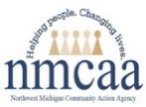 Policy:  This is a system for managing and monitoring facilities, equipment, materials, background checks, safety training, safety/hygiene practices, and administrative safety procedures to ensure safety procedures are adequate to keep children safe at all times and meet child safety requirements. Procedure: Complete the monitoring schedule to ensure requirements are being met. Bring this schedule to each Manager/Site Supervisor Recap.On-GoingAdd Facility Maintenance Work Orders to ChildPlusApprove Online Supply RequestsApprove Podio Submissions Attend Community MeetingsAttend Policy Council as AvailableAttend Site Supervisor MeetingsCommunicate Staffing Charts Updates with ManagerComplete 90-120 Training Employee Performance Reviews as NeededComplete Employee Compliance Plan Agreements as Needed-Send to Manager.Guide to HS Lead Teacher Early Childhood Education/Related Field and Equivalent Coursework-Coursework Review and AnalysisCenter Based Preschool Teacher Qualification Waiver Request-CDA Equivalency DocumentationGSRP Compliance Plan-Possible Waiver Complete Licensing Corrective Action Plans with Classroom Team-Program Support will up-load in ChildPlus.Complete Monthly Outlook CalendarComplete PAF’s as NeededConduct Hiring Activities/Monitor Background ChecksFacilitate Transportation Meetings as Needed Facilitate Team Meetings/Trainings Follow Program Year ScheduleFollow-Up on Receipt and Packing Slip ProcessMonitor Licensing RequirementsMonitor NMCAA Illness/Incident Reports-Program Support will up-load in ChildPlus.Monitor Required Number of School DaysMonitor State of Michigan Incident Reports-Program Support will up-load in ChildPlus.Monitor Supervisor’s Accident/Illness Investigation Reports Monitor Time Off RequestsParticipate in NMCAA Job Shadowing OpportunitiesParticipate in Teacher Professional Development OpportunitiesParticipate on Agency CommitteesPrioritize Practicing and Promoting Staff WellnessProcess Staff Time in Payroll SystemRecap with Manager/Teacher/Coach (monthly when possible)-Send recaps to Manager at the end of each month.Review Child Care Background Check System for Accuracy upon Licensing Renewals-Classroom Staff, combination classroom staff (TH, Blair, LS, only), FES, R&H, S.S., CoachesReview Emergency Care Plans-Site Supervisors will up-load in ChildPlus. Complete PIR questions C.9.a – C.9.iReview Teacher Outlook CalendarsReview Team Vision StatementSubmit Personnel Information Form for Policy CouncilSupport New Teachers in Creating and Following-Up on Teacher Support/Success Plans-Coaches will assign a mentor.Update Great Start to Quality InformationUpdate Human Resources, Program Support, Purchasing and IT of Classroom Changes and NeedsUpdate Recruitment Plan Data ReportUpdate the Safety and Emergency Preparedness Communication Chart August/SeptemberAttend September’s Policy Council MeetingCollect School Calendars to Individualize for Sites-Due September 1Compare Public School Calendar with NMCAA School Calendar. Complete Employee Center File Checklist- Due Oct 31Complete First Active Supervision Monitoring Action Plan and Review Active Supervision Action Plans-Due Nov 30 Complete ISD and MH Contractor Volunteer Annual Pre-Service Orientation Training Paperwork-Complete or ensure paperwork is on site.  If working with the child outside of the classroom, the parent must add the individual to the Child Information Record. Conduct Annual Pre-Service Orientation Training with Staff Connect with Emergency Management Managers-Update log on SharePoint.Connect with Food Service Personnel as NeededConnect with School Principals/Superintendents as NeededConnect with Transportation Personnel as NeededEnsure Safety and Emergency Preparedness Plans are on SharePointEnter Recruitment/Hiring Information into the Recruitment Plan Data Report.Facilitate Teacher Meetings/Trainings as NeededObserve an Evacuation, Shelter in Place, or Lockdown Drill (one per classroom)-Due AnnuallyReview Allergy and Health Monitoring Forms-Cross reference with Child Information Records and Emergency Care Plans.Review and Follow-Up on Teams Data.Review Child Care Background Check System for Accuracy-Classroom Staff, combination classroom staff (TH, Blair, LS, only), FES, R&H, S.S., CoachesReview Performance Evaluation/Mutual Goals/Work-Support/Work/Success PlansReview Weekly Schedule of Regular Hours for Center StaffReview What’s Due When Delegated ResponsibilitiesOctoberComplete Employee Center File Checklist- Due Oct 31Complete First Active Supervision Monitoring Action Plan and Review Active Supervision Plans-Due Nov 30Complete Safe Environment Checklist-Site Supervisor will complete on ChildPlus.-Due Nov 30Ensure End of Year Money Project/Supply List is CompleteEnter Recruitment/Hiring Information into the Recruitment Plan Data ReportFollow-Up on Bus Driver Review Checklist (new drivers only)Follow-Up on Meal ObservationsMonitor Teacher What’s Due When Requirements Observe an Evacuation, Shelter in Place, or Lockdown Drill (one per classroom)-Due AnnuallyReview (9) Child Files- Due Nov 30Review and Follow-Up on Teams DataReview Performance Evaluation/Mutual Goals/Work-Support/Work/Success PlansUpdate Transportation Options Chart and PIR Transportation Questions-Site Supervisors will up-load in ChildPlus.-Due Oct 20NovemberAttend Procedure Manual CommitteeComplete First Active Supervision Monitoring Action Plan and Review Active Supervision Plans-Due Nov 30Complete Safe Environment Checklist-Site Supervisor will complete on ChildPlus.-Due Nov 30Enter Recruitment/Hiring Information into the Recruitment Plan Data Report.Monitor Teacher What’s Due When RequirementsObserve an Evacuation, Shelter in Place, or Lockdown Drill (one per classroom)-Due AnnuallyReview (9) Child Files Cont.-Due Nov 30Review and Follow-Up on Teams Data.DecemberAttend Procedure Manual CommitteeConnect with and explore hiring possibilities with MI Works, Colleges, and other Potential Partners.Enter Recruitment/Hiring Information into the Recruitment Plan Data Report.Monitor Teacher What’s Due When RequirementsObserve an Evacuation, Shelter in Place, or Lockdown Drill (one per classroom)-Due AnnuallyParticipate in Site Supervisor Data Dig-Dec 12Review and Follow-Up on Teams Data.JanuaryAttend Procedure Manual CommitteeComplete Second Active Supervision Monitoring Action Plan and Review Active Supervision Plans-Due March 29Complete Second Safe Environment Checklist-Due March 29Enter Recruitment/Hiring Information into the Recruitment Plan Data Report.Follow-Up on Bus Driver Review Checklist Monitor Teacher What’s Due When RequirementsObserve an Evacuation, Shelter in Place, or Lockdown Drill (one per classroom)-Due AnnuallyReview (9) Child Files-Due March 29Review and Follow-Up on Teams Data.Review ChildPlus Report 1000 to Ensure Staff /Credentials at each Site are Accurate-Due January 31Set-Up Evaluation Workshops with Human Resources Director for End of Year Employee Performance Reviews.Upload Great Start to Quality Up-Dates as NeededFebruaryAttend Procedure Manual CommitteeComplete Second Active Supervision Monitoring Action Plan and Review Active Supervision Plans-Due March 29Complete Second Safe Environment Checklist-Due March 29Enter Recruitment/Hiring Information into the Recruitment Plan Data Report.Monitor Teacher What’s Due When RequirementsObserve an Evacuation, Shelter in Place, or Lockdown Drill (one per classroom)-Due AnnuallyParticipate in Teacher Professional Development OpportunitiesReview and Follow-Up on Teams Data.Update Transportation Options Chart and PIR Transportation Questions-Site Supervisors will up-load in ChildPlus.MarchComplete Second Active Supervision Monitoring Action Plan and Review Active Supervision Plans-Due March 29Complete Second Safe Environment Checklist-Due March 29Enter Recruitment/Hiring Information into the Recruitment Plan Data Report.Follow-Up on Meal Observations Monitor Teacher What’s Due When RequirementsObserve an Evacuation, Shelter in Place, or Lockdown Drill (one per classroom)-Due AnnuallyParticipate in Site Supervisor Data Dig-March 12Review (9) Child Files Cont.-Due March 29Review and Follow-Up on Teams Data.AprilAttend Procedure Manual CommitteeComplete End of Year Employee Performance ReviewsConnect with and explore hiring possibilities with MI Works, Colleges, and other Potential Partners.Enter Recruitment/Hiring Information into the Recruitment Plan Data Report.Follow-Up on Bus Driver Review Checklist Monitor Teacher What’s Due When RequirementsObserve an Evacuation, Shelter in Place, or Lockdown Drill (one per classroom)-Due AnnuallyReview and Follow-Up on Teams Data.Review End of School Year Procedures with StaffSend Facilites Coordinator a list of carpet cleaning, sand, woodchip, and power washing needs. Complete Work Orders in ChildPlus-Due April 30Send Facilites Coordinator a list of summer projects. Complete Work Orders in ChildPlus-Due April 30Update Transportation Options Chart and PIR Transportation Questions-Site Supervisors will up-load in ChildPlus.MayAttend Procedure Manual CommitteeCollect Orders for Summer Grant OpportunitiesCollect Unused Gas CardsComplete and Distribute Lay Off Notices Two Weeks Prior to Last Day WorkedComplete End of Year Employee Performance Review Cont.Connect with Food Services PersonnelConnect with School PrincipalsConnect with Teachers to Recruit SubstitutesConnect with Transportation PersonnelDisconnect Appropriate Staff from the Child Care Background Check SystemEnter Recruitment/Hiring Information into the Recruitment Plan Data Report.Monitor Teacher What’s Due When RequirementsObserve an Evacuation, Shelter in Place, or Lockdown Drill (one per classroom)-Due AnnuallyOrganize Staff Computer Clean-Up with IT StaffOrganize Summer Maintenance Needs and Complete Work Orders (ChildPlus)Post Open PositionsReview and Follow-Up on Teams Data.Schedule CPR/First AidJune/July-See Summer Schedule on OneDrive10/23       References:  HSPPS 1302.47        P:\HS\Admin\Site Supervisors Monitoring\ Monthly Site Supervisor Monitoring 